Objetivo: Cerciorar que todo el personal pueda reconocer los tipos comunes de plataformas de elevación y elevadores mecánicos y familiarizarse con los requisitos mínimos de seguridad.Name: 				                        Signature:		                     		Name: 				                        Signature:                     Name:    Este formulario acredita que se brindó la capacitación antes mencionada a los participantes incluidos en la lista. Al firmar a continuación, cada participante confirma que ha recibido esta capacitación.Organización:							Fecha: 					         Instructor:				          	 Firma del instructor: 					Participantes de la clase:Nombre: 			                                  Firma:		                    		Nombre: 				                        Firma:		                     	Nombre: 				                        Firma:		                     	Nombre: 				                        Firma:		                     	Nombre: 				                        Firma:		                     	Nombre: 				                        Firma:		                     	Nombre: 				                        Firma:		                     	Nombre: 				                        Firma:		                     	Nombre: 				                        Firma:		                     	Nombre: 				                        Firma:		                     	Nombre: 				                        Firma:		                     	Nombre: 				                        Firma:		                     	Nombre: 				                        Firma:		                     	Nombre: 				                        Firma:		                     	Nombre: 				                        Firma:		                     	Nombre: 				                        Firma:		                     	                        Signature:		                     		Name: 				                        Signature:		                     Name: 				                        Signature:		                     
Remember to document attendance in the Training Track application of the Risk Management Center.Tipo de elevadorCaracterísticasRequisitos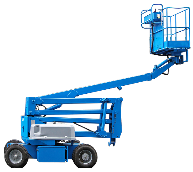 Elevadores con brazo articuladoCon brazo de dos o más secciones articuladas.Plataforma con movimiento en varias direcciones.Sólo usar en una superficie nivelada.Usar equipo de protección contra caídas.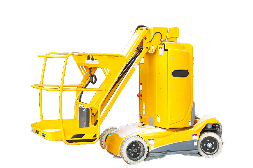 Plataformas de trabajo elevadorasSe eleva sobre un eje vertical.Estacionaria después de la instalación.Se recomienda protección contra caídas como una mejor práctica.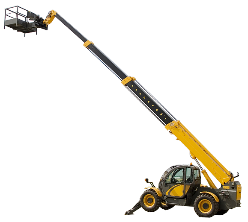 Plataforma con brazo extensibleUtiliza elevador telescópico y accesorios para el personal en la plataforma.Sólo usar en una superficie nivelada.Usar equipo de protección contra caídas.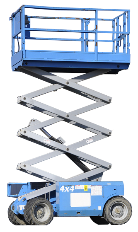 Elevadores tijeraEn general, pueden elevar más de una persona a la vez.Pueden moverse mientras la plataforma está elevada.	Se recomienda protección contra caídas como una mejor práctica.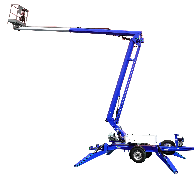 Elevadores montados sobre remolques Incluye estabilizadores.Puede ser articulado, telescópico o ambos.Se los remolca al sitio de trabajo.Desenganchar y accionar los estabilizadores antes de usar.Usar equipo de protección contra caídas.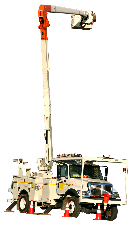 Elevadores montados sobre vehículos Por lo general, usan una barquilla para elevar a una sola persona.Pueden ser articulados, telescópicos o ambos.Accionar los frenos, bloquear las ruedas y extender los estabilizadores durante el uso. Usar equipo de protección contra caídas.